FAQComment ouvrir les 3 formulaires ?
Copiez l'url du premier formulaireFormulaire 1 : Enregistrement obligatoire du système de purification de l'airhttps://appsm.health.belgium.be/ords/02/f?p=FORMS_EXT:8000::CHANGELANGUAGE:::FSP_LANGUAGE_PREFERENCE,AI_FORM_GUID:fr,C119789FA7CD16EFE053651012AC77C5Formulaire 2 : allégations d'efficacité/de non-dangerosité : soumission obligatoire d'un dossier supplémentaire.https://appsm.health.belgium.be/ords/02/f?p=FORMS_EXT:8000::CHANGELANGUAGE:::FSP_LANGUAGE_PREFERENCE,AI_FORM_GUID:fr,C1191D2594C90BAAE053651012ACFF01Formulaire 3 : Systèmes présentant un risque : demande d'exemptionhttps://appsm.health.belgium.be/ords/02/f?p=FORMS_EXT:8000::CHANGELANGUAGE:::FSP_LANGUAGE_PREFERENCE,AI_FORM_GUID:fr,C1192C8DA8570F07E053651012AC9174 Ouvrez le formulaire en mode "incognito/InPrivate". Sélectionnez l'icône des paramètres dans le coin supérieur droit:Chrome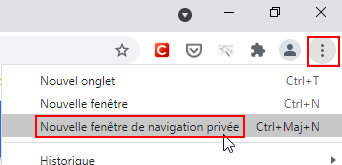 EdgeDans Microsoft Edge, sélectionnez l'icône “Paramètres et autres” en haut à droite, puis “Nouvelle fenêtre InPrivate”.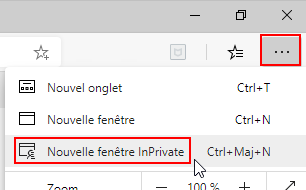 Firefox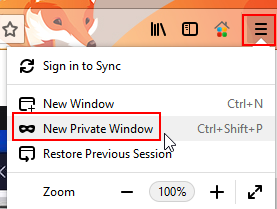 Collez l'url dans la barre d'adresse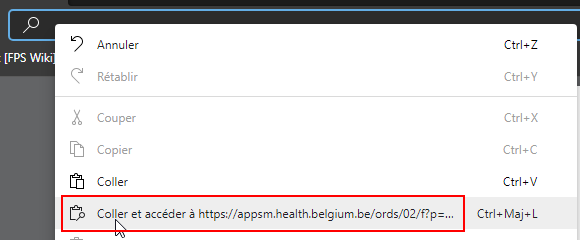 Remplissez complètement le formulaire et envoyez-le
Ouvrez le formulaire suivantFermez d'abord la fenêtre du formulaire en cours (important !). Puis procédez à nouveau comme indiqué ci-dessus pour ouvrir le formulaire suivant dans une fenêtre incognito/InPrivate.